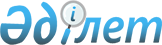 Мәслихаттың 2010 жылғы 24 желтоқсандағы № 385 "Лисаков қаласының 2011-2013 жылдарға арналған бюджеті туралы" шешіміне өзгерістер мен толықтырулар енгізу туралыҚостанай облысы Лисаков қаласы мәслихатының 2011 жылғы 18 сәуірдегі № 421 шешімі. Қостанай облысы Лисаков қаласының Әділет басқармасында 2011 жылғы 25 сәуірде № 9-4-184 тіркелді

      "Қазақстан Республикасындағы жергілікті мемлекеттік басқару және өзін-өзі басқару туралы" Қазақстан Республикасының 2001 жылғы 23 қаңтардағы Заңының 6-бабы 1-тармағының 1) тармақшасына, 2008 жылғы 4 желтоқсандағы Қазақстан Республикасының Бюджет кодексінің 2-бабының 4-тармағына, 106, 109-баптарына сәйкес, "Мәслихаттың 2010 жылғы 13 желтоқсандағы № 357 "Қостанай облысының 2011-2013 жылдарға арналған облыстық бюджеті туралы" шешіміне өзгерістер мен толықтырулар енгізу туралы" (нормативтік құқықтық актілердің мемлекеттік тіркеу тізілімінде № 3757 болып тіркелген) Қостанай облыстық мәслихатының 2011 жылғы 5 сәуірдегі № 378 шешіміне сәйкес Лисаков қалалық мәслихаты ШЕШТІ:



      1. "Лисаков қаласының 2011-2013 жылдарға арналған бюджеті туралы" мәслихаттың 2010 жылғы 24 желтоқсандағы № 385 шешіміне (нормативтік құқықтық актілердің мемлекеттік тіркеу тізілімінде № 9-4-176 болып тіркелген, 2011 жылғы 13, 20 қаңтарда "Лисаковская новь" газетінде жарияланған) мынадай өзгерістер мен толықтырулар енгізілсін:



      көрсетілген шешімнің 1-тармағының 1), 2), 4) тармақшалары мынадай редакцияда жазылсын:



      "1) кірістер – 1833105,0 мың теңге, оның ішінде:

      салықтық түсімдер бойынша – 1597199,0 мың теңге;

      салықтық емес түсімдер бойынша – 9480,0 мың теңге;

      негізгі капиталды сатудан түсетін түсімдер бойынша – 12000,0 мың теңге;

      трансферттер түсімдері бойынша – 214426,0 мың теңге;



      2) шығындар – 1980315,6 мың теңге;



      4) қаржы активтерімен операциялар бойынша сальдо – 13700,0 мың теңге;";



      көрсетілген шешімнің 4-тармағы мынадай редакцияда жазылсын:



      "4. 2011 жылға арналған Лисаков қаласы әкімдігінің резерві 5000,0 мың теңге сомасында бекітілсін, оның ішінде:

      шұғыл шығындарға – 5000,0 мың теңге";



      көрсетілген шешімнің 5-тармағы мынадай редакцияда жазылсын:



      "5. 2011 жылға арналған Лисаков қаласының бюджетінде облыстық бюджеттен нысаналы ағымдағы трансферттер және дамуға трансферттер көзделгені ескерілсін, оның ішінде:

      білім беру ұйымдарының материалдық-техникалық базасын нығайтуға 2400,0 мың теңге сомасында;

      коммуналдық меншік объектілерінің материалдық-техникалық базасын нығайтуға 1700,0 мың теңге сомасында;

      2011 жылға "Лисаков қаласы әкімдігі білім бөлімінің "Октябрь орта мектебі" мемлекеттік мекемесінің сыртқы канализациялық желісін кенттің канализациялық желілеріне қоса қайта құруға 10465,0 мың теңге сомасында;

      Комсомольская көшесі бойынша жолды қайта құруға 50000,0 мың теңге сомасында;

      "Қазынашылық-Клиент" жүйесін енгізу үшін компьютерлік және ұйымдастыру техникасын сатып алуға 1092,0 мың теңге сомасында.";



      көрсетілген шешімнің 5-1-тармағы мынадай редакцияда жазылсын:



      "5-1. Лисаков қаласының 2011 жылға арналған бюджетінде республикалық бюджеттен нысаналы ағымдағы трансферттер көзделгені ескерілсін, оның ішінде:

      Қазақстан Республикасында білім беруді дамытудың 2011-2020 жылдарға арналған мемлекеттік бағдарламасын іске асыруға 7497,0 мың теңге сомасында, оның ішінде:

      негiзгi орта және жалпы орта бiлiм беру мемлекеттiк мекемелеріндегi физика, химия, биология кабинеттерiн оқу жабдығымен жабдықтауға 4097,0 мың теңге сомасында;

      үйде оқытылатын мүгедек балаларды жабдықпен, бағдарламалық қамтыммен қамтамасыз етуге 3400,0 мың теңге сомасында;

      мектепке дейінгі білім беру ұйымдарында мемлекеттік білім беру тапсырысын іске асыруға 9641,0 мың теңге сомасында;

      жетім баланы (жетім балаларды) және ата-аналарының қамқорынсыз қалған баланы (балаларды) күтіп-ұстауға асыраушыларына ай сайынғы ақшалай қаражат төлемдеріне 19354,0 мың теңге сомасында;

      медициналық-әлеуметтік мекемелеріндегі күндізгі болу бөлімшесінің желісін дамытуға 13091,0 мың теңге сомасында;

      "Бизнестің жол картасы - 2020" бағдарламасы шеңберінде жеке кәсіпкерлікті қолдауға 4680,0 мың теңге сомасында;

      эпизоотияға қарсы iс-шараларды жүргiзуге 873,0 мың теңге сомасында;

      мектеп мұғалімдеріне және мектепке дейінгі ұйымдардың тәрбиешілеріне біліктілік санаты үшін қосымша ақының көлемін ұлғайтуға 6216,0 мың теңге сомасында;

      жұмыспен қамту орталығын ұстауға 6801,0 мың теңге сомасында.";



      көрсетілген шешім мынадай мазмұндағы 5-2 тармақпен толықтырылсын:



      "5-2. Лисаков қаласының 2011 жылға арналған бюджетінде республикалық бюджеттен дамуға нысаналы трансферттер көзделгені ескерілсін, оның ішінде:

      инженерлiк коммуникациялық инфрақұрылымды дамытуға, жайластыруға және (немесе) сатып алуға 80616,0 мың теңге сомасында.";



      көрсетілген шешімнің 1, 5-қосымшалары осы шешімнің 1, 2-қосымшаларына сәйкес жаңа редакцияда жазылсын.



      2. Осы шешім 2011 жылғы 1 қаңтардан бастап қолданысқа енгізіледі.      Мәслихаттың ХХІ

      сессиясының төрайымы                       Г. Киселева      Қалалық

      мәслихатының хатшысы                       Т. Кривошея      КЕЛІСІЛДІ:      "Лисаков қаласы әкімдігінің

      экономика және бюджеттік

      жоспарлау бөлімі" ММ бастығы

      _____________ Н. Турлубекова

Мәслихаттың       

2011 жылғы 18 сәуірдегі  

№ 421 шешіміне 1-қосымша  Мәслихаттың       

2010 жылғы 24 желтоқсандағы

№ 385 шешіміне 1-қосымша   Лисаков қаласының 2011 жылға арналған бюджеті

Мәслихаттың      

2011 жылғы 18 сәуірдегі 

№ 421 шешіміне 2-қосымша Мәслихаттың       

2010 жылғы 24 желтоқсандағы 

№ 385 шешіміне 5-қосымша   2011 жылға арналған кенттің, ауылдың (селоның),

ауылдық (селолық) округ әкімі аппараттарының

бюджеттік бағдарламаларының тізбесі
					© 2012. Қазақстан Республикасы Әділет министрлігінің «Қазақстан Республикасының Заңнама және құқықтық ақпарат институты» ШЖҚ РМК
				СанатыСанатыСанатыСанатыСомасы,

мың

теңгеСыныбыСыныбыСыныбыСомасы,

мың

теңгеІшкі сыныбыІшкі сыныбыСомасы,

мың

теңгеАтауыСомасы,

мың

теңгеІ. Кірістер1833105,01Салықтық түсімдер1597199,0101Табыс салығы563168,01012Жеке табыс салығы563168,0103Әлеуметтік салық442124,01031Әлеуметтік салық442124,0104Меншікке салынатын салықтар190033,01041Мүлікке салынатын салықтар122453,01043Жер салығы10145,01044Көлік құралдарына салынатын салық57435,0105Тауарларға, жұмыстарға және қызметтерге салынатын ішкі

салықтар395578,01052Акциздер193354,01053Табиғи және басқа ресурстарды пайдаланғаны үшін

түсетін түсімдер192210,01054Кәсіпкерлік және кәсіби қызметті жүргізгені үшін

алынатын алымдар10014,0108Заңдық мәнді іс-әрекеттерді жасағаны және (немесе)

оған уәкілеттігі бар мемлекеттік органдар немесе

лауазымды адамдар құжаттар бергені үшін алатын

міндетті төлемдер6296,01081Мемлекеттік баж6296,02Салықтық емес түсімдер9480,0201Мемлекет меншігінен түсетін кірістер8439,02015Мемлекет меншігіндегі мүлікті жалға беруден түсетін

кірістер8439,0202Мемлекеттік бюджеттен қаржыландырылатын мемлекеттік

мекемелердің тауарларды (жұмыстарды, қызметтерді)

өткізуінен түсетін түсімдер41,02021Мемлекеттік бюджеттен қаржыландырылатын мемлекеттік

мекемелердің тауарларды (жұмыстарды, қызметтерді)

өткізуінен түсетін түсімдер41,0206Басқа да салықтық емес түсімдер1000,02061Басқа да салықтық емес түсімдер1000,03Негізгі капиталды сатудан түсетін түсімдер12000,0301Мемлекеттік мекемелерге бекітілген мемлекеттік мүлікті

сату9000,03011Мемлекеттік мекемелерге бекітілген мемлекеттік мүлікті

сату9000,0303Жерді және материалдық емес активтерді сату3000,03031Жерді сату2000,03032Материалдық емес активтерді сату1000,04Трансферттердің түсімдері214426,0402Мемлекеттік басқарудың жоғары тұрған органдарынан

түсетін трансферттер214426,04022Облыстық бюджеттен түсетін трансферттер214426,0Функционалдық топФункционалдық топФункционалдық топФункционалдық топФункционалдық топСомасы,

мың

теңгеКіші функцияКіші функцияКіші функцияКіші функцияСомасы,

мың

теңгеБюджеттік бағдарламалардың әкімшісіБюджеттік бағдарламалардың әкімшісіБюджеттік бағдарламалардың әкімшісіСомасы,

мың

теңгеБағдарламаБағдарламаСомасы,

мың

теңгеАтауыСомасы,

мың

теңгеІІ. Шығындар1980315,601Жалпы сипаттағы мемлекеттік қызметтер120399,01Мемлекеттік басқарудың жалпы функцияларын

орындайтын өкілді, атқарушы және басқа органдар84800,0112Аудан (облыстық маңызы бар қала) мәслихатының

аппараты15444,0001Аудан (облыстық маңызы бар қала) мәслихатының

қызметін қамтамасыз ету жөніндегі қызметтер15444,0122Аудан (облыстық маңызы бар қала) әкімінің

аппараты49553,0001Аудан (облыстық маңызы бар қала) әкімінің

қызметін қамтамасыз ету бойынша қызметтер49553,0123Қаладағы аудан, аудандық маңызы бар қала, кент,

ауыл (село), ауылдық (селолық) округ әкімінің

аппараты19803,0001Қаладағы ауданның, аудандық маңызы бар қаланың,

кенттің, ауылдың (селоның), ауылдық (селолық)

округ әкімі қызметін қамтамасыз ету бойынша

қызметтер19753,0022Мемлекеттік органдардың күрделі шығыстары50,02Қаржылық қызмет19958,0452Ауданның (облыстық маңызы бар қаланың) қаржы

бөлімі19958,0001Ауданның (облыстық манызы бар қаланың) бюджетін

орындау және ауданның (облыстық манызы бар

қаланың) коммуналдық меншігін басқару саласындағы

мемлекеттік саясатты іске асыру жөніндегі

қызметтер17548,0004Біржолғы талондарды беру жөніндегі жұмысты және

біржолғы талондарды іске асырудан сомаларды

жинаудың толықтығын қамтамасыз етуді ұйымдастыру1605,0011Коммуналдық меншікке түскен мүлікті есепке алу,

сақтау, бағалау және сату323,0018Мемлекеттік органдардың күрделі шығыстары482,05Жоспарлау және статистикалық қызмет15641,0453Ауданның (облыстық маңызы бар қаланың) экономика

және бюджеттік жоспарлау бөлімі15641,0001Экономикалық саясатты, мемлекеттік жоспарлау

жүйесін қалыптастыру және дамыту және ауданды

(облыстық манызы бар қаланы) басқару саласындағы

мемлекеттік саясатты іске асыру жөніндегі

қызметтер15486,0004Мемлекеттік органдардың күрделі шығыстары155,002Қорғаныс3082,01Әскери мұқтаждар3082,0122Аудан (облыстық маңызы бар қала) әкімінің

аппараты3082,0005Жалпыға бірдей әскери міндетті атқару

шеңберіндегі іс-шаралар3082,003Қоғамдық тәртіп, қауіпсіздік, құқықтық, сот,

қылмыстық-атқару қызметі6767,01Құқық қорғау қызметі6767,0458Ауданның (облыстық маңызы бар қаланың) тұрғын

үй-коммуналдық шаруашылығы, жолаушылар көлігі

және автомобиль жолдары бөлімі6767,0021Елдi мекендерде жол жүрісі қауiпсiздiгін

қамтамасыз ету6767,004Білім беру1001740,01Мектепке дейінгі тәрбие және оқыту224742,0123Қаладағы аудан, аудандық маңызы бар қала, кент,

аул (село), ауылдық (селолық) округ әкімінің

аппараты22066,0004Мектепке дейінгі тәрбие және оқыту ұйымдарын

қолдау21991,0025Мектеп мұғалімдеріне және мектепке дейінгі

ұйымдардың тәрбиешілеріне біліктілік санаты үшін

қосымша ақының көлемін ұлғайту75,0464Ауданның (облыстық маңызы бар қаланың) білім

бөлімі202676,0009Мектепке дейінгі тәрбие және оқыту ұйымдарының

қызметін қамтамасыз ету196535,0021Мектеп мұғалімдеріне және мектепке дейінгі

ұйымдардың тәрбиешілеріне біліктілік санаты үшін

қосымша ақының көлемін ұлғайту6141,02Бастауыш, негізгі орта және жалпы орта білім беру724471,0464Ауданның (облыстық маңызы бар қаланың) білім

бөлімі724471,0003Жалпы білім беру636719,0006Балалар үшін қосымша білім беру87752,09Білім беру саласындағы өзге де қызметтер52527,0464Ауданның (облыстық маңызы бар қаланың) білім

бөлімі42062,0001Жергілікті деңгейде білім беру саласындағы

мемлекеттік саясатты іске асыру жөніндегі

қызметтер9499,0005Ауданның (облыстық маңызы бар қаланың)

мемлекеттік білім беру мекемелер үшін оқулықтар

мен оқу-әдістемелік кешендерді сатып алу және

жеткізу8119,0007Аудандық (қалалық) ауқымдағы мектеп

олимпиадаларын, мектептен тыс іс-шараларды және

конкурстарды өткізу1550,0012Мемлекеттік органдардың күрделі шығыстары140,0015Жетім баланы (жетім балаларды) және

ата-аналарының қамқорынсыз қалған баланы

(балаларды) күтіп-ұстауға асыраушыларына ай

сайынғы ақшалай қаражат төлемдері19354,0020Үйде оқытылатын мүгедек балаларды жабдықпен,

бағдарламалық қамтыммен қамтамасыз ету3400,0467Ауданның (облыстық маңызы бар қаланың) құрылыс

бөлімі10465,0037Білім беру объектілерін салу және реконструкциялау10465,005Денсаулық сақтау75,09Денсаулық сақтау саласындағы өзге де қызметтер75,0123Қаладағы аудан, аудандық маңызы бар қала, кент,

аул (село), ауылдық (селолық) округ әкімінің

аппараты75,0002Ерекше жағдайларда сырқаты ауыр адамдарды

дәрігерлік көмек көрсететін ең жақын денсаулық

сақтау ұйымына жеткізуді ұйымдастыру75,006Әлеуметтік көмек және әлеуметтік қамсыздандыру127449,02Әлеуметтік көмек94377,0451Ауданның (облыстық маңызы бар қаланың) жұмыспен

қамту және әлеуметтік бағдарламалар бөлімі94377,0002Еңбекпен қамту бағдарламасы17782,0005Мемлекеттік атаулы әлеуметтік көмек5000,0006Тұрғын үй көмегі16000,0007Жергілікті өкілетті органдардың шешімі бойынша

мұқтаж азаматтардың жекелеген топтарына

әлеуметтік көмек12591,0010Үйден тәрбиеленіп оқытылатын мүгедек балаларды

материалдық қамтамасыз ету1225,0014Мұқтаж азаматтарға үйде әлеуметтік көмек көрсету8506,0015Зейнеткерлер мен мүгедектерге әлеуметтiк қызмет

көрсету аумақтық орталығы16791,001618 жасқа дейінгі балаларға мемлекеттік

жәрдемақылар5118,0017Мүгедектерді оңалту жеке бағдарламасына сәйкес,

мұқтаж мүгедектерді міндетті гигиеналық

құралдармен қамтамасыз етуге, және ымдау тілі

мамандарының, жеке көмекшілердің қызмет көрсету4563,0023Жұмыспен қамту орталықтарының қызметін қамтамасыз

ету6801,09Әлеуметтiк көмек және әлеуметтiк қамтамасыз ету

салаларындағы өзге де қызметтер33072,0451Ауданның (облыстық маңызы бар қаланың) жұмыспен

қамту және әлеуметтік бағдарламалар бөлімі33072,0001Жергілікті деңгейде халық үшін әлеуметтік

бағдарламаларды жұмыспен қамтуды қамтамасыз етуді

және іске асыру саласындағы мемлекеттік саясатты

іске асыру жөніндегі қызметтер32835,0011Жәрдемақыларды және басқа да әлеуметтік

төлемдерді есептеу, төлеу мен жеткізу бойынша

қызметтерге ақы төлеу237,007Тұрғын үй-коммуналдық шаруашылық221142,01Тұрғын үй шаруашылығы88886,0458Ауданның (облыстық маңызы бар қаланың) тұрғын

үй-коммуналдық шаруашылығы, жолаушылар көлігі

және автомобиль жолдары бөлімі2270,0003Мемлекеттік тұрғын үй қорының сақтаулуын

ұйымдастыру2270,0467Ауданның (облыстық маңызы бар қаланың) құрылыс

бөлімі86616,0003Мемлекеттік коммуналдық тұрғын үй қорының тұрғын

үй құрылысы және (немесе) сатып алу6000,0004Инженерлік коммуникациялық инфрақұрылымды дамыту,

жайластыру және (немесе) сатып алу80616,02Коммуналдық шаруашылық19611,0458Ауданның (облыстық маңызы бар қаланың) тұрғын

үй-коммуналдық шаруашылығы, жолаушылар көлігі

және автомобиль жолдары бөлімі19611,0012Сумен жабдықтау және су бөлу жүйесінің қызмет

етуі2164,0026Ауданның (облыстық маңызы бар қаланың)

коммуналдық меншігіндегі жылу жүйелерін қолдануды

ұйымдастыру17447,03Елді-мекендерді көркейту112645,0123Қаладағы аудан, аудандық маңызы бар қала, кент,

ауыл (село), ауылдық (селолық) округ әкімінің

аппараты5779,0008Елді мекендерде көшелерді жарықтандыру2717,0009Елді мекендердің санитариясын қамтамасыз ету2262,0011Елдi мекендердi абаттандыру және көгалдандыру800,0458Ауданның (облыстық маңызы бар қаланың) тұрғын

үй-коммуналдық шаруашылығы, жолаушылар көлігі

және автомобиль жолдары бөлімі79866,0015Елді мекендердегі көшелерді жарықтандыру14053,0016Елді мекендердің санитариясын қамтамасыз ету18511,0017Жерлеу орындарын күтіп-ұстау және туысы жоқтарды

жерлеу297,0018Елдi мекендердi абаттандыру және көгалдандыру47005,0467Ауданның (облыстық маңызы бар қаланың) құрылыс

бөлімі27000,0007Қалалардың және елді мекендердің абаттандыруын

дамыту27000,008Мәдениет, спорт, туризм және ақпараттық кеңістік115880,01Мәдениет саласындағы қызмет37700,0123Қаладағы аудан, аудандық маңызы бар қала, кент,

ауыл (село), ауылдық (селолық) округ әкімінің

аппараты7564,0006Жергілік деңгейде мәдени-демалыс жұмыстарын

қолдау7564,0455Ауданның (облыстық маңызы бар қаланың) мәдениет

және тілдерді дамыту бөлімі30136,0003Мәдени-демалыс жұмысын қолдау30136,02Спорт12439,0465Ауданның (облыстық маңызы бар қаланың) дене

шынықтыру және спорт бөлімі12439,0005Ұлттық және бұқаралық спорт түрлерін дамыту3436,0006Аудандық (облыстық маңызы бар қалалық) деңгейде

спорттық жарыстар өткізу2980,0007Әртүрлi спорт түрлерi бойынша аудан (облыстық

маңызы бар қала) құрама командаларының мүшелерiн

дайындау және олардың облыстық спорт жарыстарына

қатысуы6023,03Ақпараттық кеңістік44721,0455Ауданның (облыстық маңызы бар қаланың) мәдениет

және тілдерді дамыту бөлімі24884,0006Аудандық (қалалық) кітапханалардың жұмыс істеуі23903,0007Мемлекеттiк тiлдi және Қазақстан халықтарының

басқа да тiлдерiн дамыту981,0456Ауданның (облыстық маңызы бар қаланың) ішкі

саясат бөлімі19837,0002Газеттер мен журналдар арқылы мемлекеттік

ақпараттық саясат жүргізу жөніндегі қызметтер3769,0005Телерадиохабарлары арқылы мемлекеттік ақпараттық

саясат жүргізу жөніндегі қызметтер16068,09Мәдениет, спорт, туризм және ақпараттық

кеңiстiктi ұйымдастыру жөнiндегi өзге де

қызметтер21020,0455Ауданның (облыстық маңызы бар қаланың) мәдениет

және тілдерді дамыту бөлімі5758,0001Жергілікті деңгейде тілдерді және мәдениетті

дамыту саласындағы мемлекеттік саясатты іске

асыру жөніндегі қызметтер5758,0456Ауданның (облыстық маңызы бар қаланың) ішкі

саясат бөлімі9184,0001Жергілікті деңгейде ақпарат, мемлекеттілікті

нығайту және азаматтардың әлеуметтік сенімділігін

қалыптастыру саласында мемлекеттік саясатты іске

асыру жөніндегі қызметтер6444,0003Жастар саясаты саласында өңірлік бағдарламаларды

іске асыру2576,0006Мемлекеттік органдардың күрделі шығыстары164,0465Ауданның (облыстық маңызы бар қаланың) дене

шынықтыру және спорт бөлімі6078,0001Жергілікті деңгейде дене шынықтыру және спорт

саласындағы мемлекеттік саясатты іске асыру

жөніндегі қызметтер5563,0004Мемлекеттік органдардың күрделі шығыстары515,009Отын-энергетика кешенi және жер қойнауын

пайдалану99,09Отын-энергетика кешені және жер қойнауын

пайдалану саласындағы өзге де қызметтер99,0467Ауданның (облыстық маңызы бар қаланың) құрылыс

бөлімі99,0009Жылу-энергетикалық жүйені дамыту99,010Ауыл, су, орман, балық шаруашылығы, ерекше

қорғалатын табиғи аумақтар, қоршаған ортаны және

жануарлар дүниесін қорғау, жер қатынастары16293,01Ауыл шаруашылығы9650,0474Ауданның (облыстық маңызы бар қаланың) ауыл

шаруашылығы және ветеринария бөлімі9650,0001Жергілікті деңгейде ауыл шаруашылығы және

ветеринария саласындағы мемлекеттік саясатты іске

асыру жөніндегі қызметтер6111,0005Мал көмінділерінің (биотермиялық шұңқырлардың)

жұмыс істеуін қамтамасыз ету2460,0007Қаңғыбас иттер мен мысықтарды аулауды және жоюды

ұйымдастыру1079,06Жер қатынастары5770,0463Ауданның (облыстық маңызы бар қаланың) жер

қатынастары бөлімі5770,0001Аудан (облыстық манызы бар қала) аумағында жер

қатынастарын реттеу саласындағы мемлекеттік

саясатты іске асыру жөніндегі қызметтер5770,09Ауыл, су, орман, балық шаруашылығы және қоршаған

ортаны қорғау мен жер қатынастары саласындағы

өзге де қызметтер873,0474Ауданның (облыстық маңызы бар қаланың) ауыл

шаруашылығы және ветеринария бөлімі873,0013Эпизоотияға қарсы іс-шаралар жүргізу873,011Өнеркәсіп, сәулет, қала құрылысы және құрылыс

қызметі14062,02Сәулет, қала құрылысы және құрылыс қызметі14062,0467Ауданның (облыстық маңызы бар қаланың) құрылыс

бөлімі7598,0001Жергілікті деңгейде құрылыс саласындағы

мемлекеттік саясатты іске асыру жөніндегі

қызметтер7232,0017Мемлекеттік органдардың күрделі шығыстары366,0468Ауданның (облыстық маңызы бар қаланың) сәулет

және қала құрылысы бөлімі6464,0001Жергілікті деңгейде сәулет және қала құрылысы

саласындағы мемлекеттік саясатты іске асыру

жөніндегі қызметтер6414,0004Мемлекеттік органдардың күрделі шығыстары50,012Көлік және коммуникация134804,01Автомобиль көлігі134804,0123Қаладағы аудан, аудандық маңызы бар қала, кент,

ауыл (село), ауылдық (селолық) округ әкімінің

аппараты4317,0013Аудандық маңызы бар қалаларда, кенттерде,

ауылдарда (селоларда), ауылдық (селолық)

округтерде автомобиль жолдарының жұмыс істеуін

қамтамасыз ету4317,0458Ауданның (облыстық маңызы бар қаланың) тұрғын

үй-коммуналдық шаруашылығы, жолаушылар көлігі

және автомобиль жолдары бөлімі130487,0022Көлік инфрақұрылымын дамыту50000,0023Автомобиль жолдарының жұмыс істеуін қамтамасыз

ету80487,013Басқалар24910,03Кәсіпкерлік қызметті қолдау және бәсекелестікті

қорғау6928,0469Ауданның (облыстық маңызы бар қаланың)

кәсіпкерлік бөлімі6928,0001Жергілікті деңгейде кәсіпкерлік пен өнеркәсіпті

дамыту саласындағы мемлекеттік саясатты іске

асыру жөніндегі қызметтер5497,0003Кәсіпкерлік қызметті қолдау1431,09Басқалар17982,0451Ауданның (облыстық маңызы бар қаланың) жұмыспен

қамту және әлеуметтік бағдарламалар бөлімі4680,0022"Бизнестің жол картасы - 2020" бағдарламасы

шеңберінде жеке кәсіпкерлікті қолдау4680,0452Ауданның (облыстық маңызы бар қаланың) қаржы

бөлімі5000,0012Ауданның (облыстық маңызы бар қаланың) жергілікті

атқарушы органның резерві5000,0458Ауданның (облыстық маңызы бар қаланың) тұрғын

үй-коммуналдық шаруашылығы, жолаушылар көлігі

және автомобиль жолдары бөлімі8302,0001Жергілікті деңгейде тұрғын үй-коммуналдық

шаруашылығы, жолаушылар көлігі және автомобиль

жолдары саласындағы мемлекеттік саясатты іске

асыру жөніндегі қызметтер8122,0013Мемлекеттік органдардың күрделі шығыстары180,015Трансферттер193613,61Трансферттер193613,6452Ауданның (облыстық маңызы бар қаланың) қаржы

бөлімі193613,6006Нысаналы пайдаланылмаған (толық пайдаланылмаған)

трансферттерді қайтару540,6007Бюджеттік алулар193073,0ІІІ. Таза бюджеттік кредиттеу0,0ІV. Қаржылық активтермен операциялар бойынша

сальдо13700,0Қаржылық активтерді сатып алу13700,013Басқалар13700,09Басқалар13700,0452Ауданның (облыстық маңызы бар қала) қаржы бөлімі13700,0014Заңды тұлғалардың жарғылық капиталын қалыптастыру

немесе ұлғайту13700,0V. Бюджеттің тапшылығы (профициті)-160910,6VІ. Бюджеттің тапшылығын қаржыландыру (профицитті

пайдалану)160910,6СанатыСанатыСанатыСанатыСомасы,

мың

теңгеСыныбыСыныбыСыныбыСомасы,

мың

теңгеІшкі сыныбыІшкі сыныбыСомасы,

мың

теңгеАтауыСомасы,

мың

теңге08Бюджет қаражатының пайдаланатын қалдықтары160910,601Бюджет қаражатының қалдықтары160910,61Бюджет қаражатының бос қалдықтары160910,6Функционалдық топФункционалдық топФункционалдық топФункционалдық топФункционалдық топСомасы,

мың

теңгеФункционалдық кіші топФункционалдық кіші топФункционалдық кіші топФункционалдық кіші топСомасы,

мың

теңгеБюджеттік бағдарламалардың әкімшісіБюджеттік бағдарламалардың әкімшісіБюджеттік бағдарламалардың әкімшісіСомасы,

мың

теңгеБағдарламаБағдарламаСомасы,

мың

теңгеАтауыСомасы,

мың

теңге"Октябрь кенті әкімінің аппараты" мемлекеттік мекемесі"Октябрь кенті әкімінің аппараты" мемлекеттік мекемесі"Октябрь кенті әкімінің аппараты" мемлекеттік мекемесі"Октябрь кенті әкімінің аппараты" мемлекеттік мекемесі"Октябрь кенті әкімінің аппараты" мемлекеттік мекемесі51403,001Жалпы сипаттағы мемлекеттік қызметтер12487,01Мемлекеттік басқарудың жалпы функцияларын

орындайтын өкілді, атқарушы және басқа органдар12487,0123Қаладағы аудан, аудандық маңызы бар қала, кент,

ауыл (село), ауылдық (селолық) округ әкімінің

аппараты12487,0001Қаладағы ауданның, аудандық маңызы бар қаланың,

кенттің, ауылдың (селоның), ауылдық (селолық)

округ әкімі қызметін қамтамасыз ету жөніндегі

қызметтер12437,0022Мемлекеттік органдардың күрделі шығыстары50,004Білім беру22066,01Мектепке дейінгі тәрбие және оқыту22066,0123Қаладағы аудан, аудандық маңызы бар қала, кент,

ауыл (село), ауылдық (селолық) округ әкімінің

аппараты22066,0004Мектепке дейінгі тәрбиелеу және оқыту ұйымдарын

қолдау21991,0025Мектеп мұғалімдеріне және мектепке дейінгі

ұйымдардың тәрбиешілеріне біліктілік санаты үшін

қосымша ақының көлемін ұлғайту75,007Тұрғын үй-коммуналдық шаруашылық5034,03Елді-мекендерді көркейту5034,0123Қаладағы аудан, аудандық маңызы бар қала, кент,

ауыл (село), ауылдық (селолық) округ әкімінің

аппараты5034,0008Елді мекендерде көшелерді жарықтандыру2639,0009Елді мекендердің санитариясын қамтамасыз ету1595,0011Елдi мекендердi абаттандыру мен көгалдандыру800,008Мәдениет,спорт, туризм және ақпараттық кеңістік7564,01Мәдениет саласындағы қызмет7564,0123Қаладағы аудан, аудандық маңызы бар қала, кент,

ауыл (село), ауылдық (селолық) округ әкімінің

аппараты7564,0006Жергілік деңгейде мәдени-демалыс жұмыстарын

қолдау7564,012Көлік және коммуникация4252,01Автомобиль көлігі4252,0123Қаладағы аудан аудандық маңызы бар қала, кент,

ауыл (село), ауылдық (селолық) округ әкімінің

аппараты4252,0013Аудандық маңызы бар қалаларда, кенттерде,

ауылдарда (селоларда), ауылдық (селолық)

округтерде автомобиль жолдарының жұмыс істеуін

қамтамасыз ету4252,0"Красногор селосы әкімінің аппараты" мемлекеттік мекемесі"Красногор селосы әкімінің аппараты" мемлекеттік мекемесі"Красногор селосы әкімінің аппараты" мемлекеттік мекемесі"Красногор селосы әкімінің аппараты" мемлекеттік мекемесі"Красногор селосы әкімінің аппараты" мемлекеттік мекемесі8201,001Жалпы сипаттағы мемлекеттік қызметтер7316,01Мемлекеттік басқарудың жалпы функцияларын

орындайтын өкілді, атқарушы және басқа органдар7316,0123Қаладағы аудан, аудандық маңызы бар қала, кент,

ауыл (село), ауылдық (селолық) округ әкімінің

аппараты7316,0001Қаладағы ауданның, аудандық маңызы бар қаланың,

кенттің, ауылдың (селоның), ауылдық (селолық)

округ әкімі қызметін қамтамасыз ету жөніндегі

қызметтер7316,005Денсаулық сақтау75,09Денсаулық сақтау саласындағы өзге де қызметтер75,0123Қаладағы аудан, аудандық маңызы бар қала, кент,

ауыл (село), ауылдық (селолық) округ әкімінің

аппараты75,0002Ерекше жағдайларда сырқаты ауыр адамдарды

дәрігерлік көмек көрсететін ең жақын денсаулық

сақтау ұйымына жеткізуді ұйымдастыру75,007Тұрғын үй-коммуналдық шаруашылық745,03Елді-мекендерді көркейту745,0123Қаладағы аудан, аудандық маңызы бар қала, кент,

ауыл (село), ауылдық (селолық) округ әкімінің

аппараты745,0008Елді мекендерде көшелерді жарықтандыру78,0009Елді мекендердің санитариясын қамтамасыз ету667,012Көлік және коммуникация65,01Автомобиль көлігі65,0123Қаладағы аудан, аудандық маңызы бар қала, кент,

ауыл (село), ауылдық (селолық) округ әкімінің

аппараты65,0013Аудандық маңызы бар қалаларда, кенттерде,

ауылдарда (селоларда), ауылдық (селолық)

округтерде автомобиль жолдарының жұмыс істеуін

қамтамасыз ету65,0